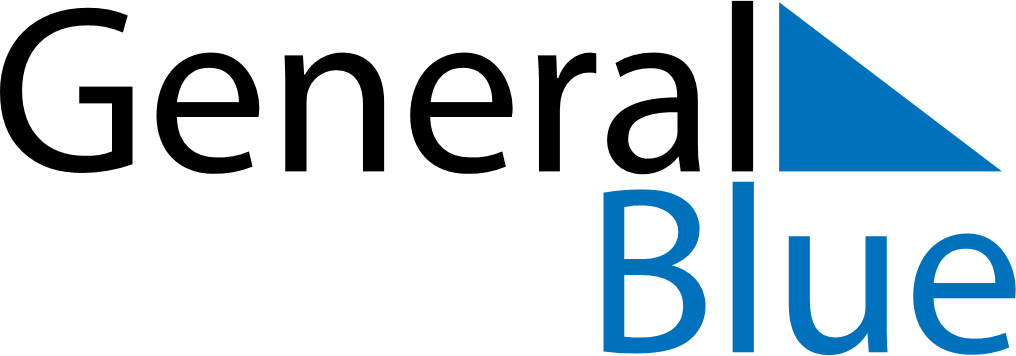 February 2027February 2027February 2027February 2027BurundiBurundiBurundiSundayMondayTuesdayWednesdayThursdayFridayFridaySaturday1234556Unity DayUnity Day78910111212131415161718191920212223242526262728